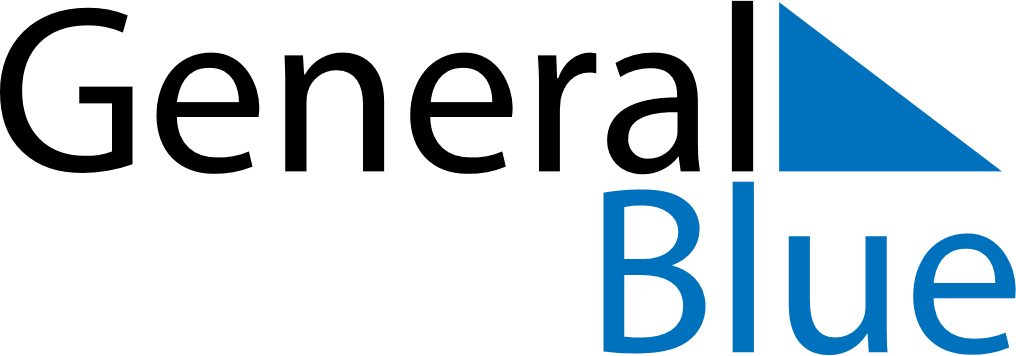 February 2028February 2028February 2028February 2028IcelandIcelandIcelandMondayTuesdayWednesdayThursdayFridaySaturdaySaturdaySunday123455678910111212131415161718191920Woman’s Day21222324252626272829BolludagurSprengidagur